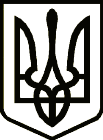 УКРАЇНАСРІБНЯНСЬКА СЕЛИЩНА РАДАРІШЕННЯ(чотирнадцята сесія восьмого скликання)04 лютого  2022 року     								смт СрібнеПро умови оплати праці селищного голови Олени ПАНЧЕНКО Відповідно до ст.. 21 Закону України «Про службу в органах місцевого самоврядування», ст. 25, ч. 1 ст.59 Закону України «Про місцеве самоврядування в Україні», керуючись постановою Кабінету Міністрів України від 9 березня 2006 року № 268 «Про впорядкування структури та умов оплати праці працівників апарату органів виконавчої влади, органів прокуратури, судів та інших органів», селищна рада вирішила:1.Встановити селищному голові Олені ПАНЧЕНКО щомісячну премію на 2022 рік з 01.01.2022 року в розмірі 50 % місячного фонду заробітної плати.Селищний голова                                                                Олена ПАНЧЕНКО